La portion synchrone en ligne d’une formation hybrideAvantages    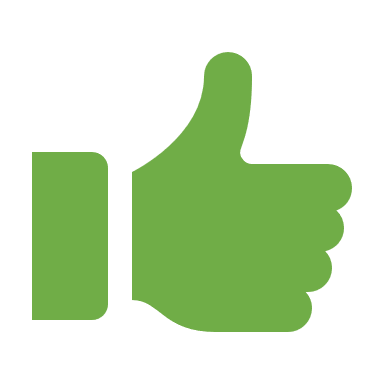 LimitesPour l’étudiantPour le professeurDéveloppe le sentiment d’appartenance à un groupe, échanger avec d’autres étudiants Peut avoir rapidement une réponse à une question Peut avoir rapidement accès à de la rétroactionPermet de créer rapidement un lien affectif, d’avoir un certain contact les étudiants Permet de rencontrer rapidement un étudiant Permet de répondre à des questions complexes, plus facilement qu’à l’écrit.Pour l’étudiantPour le professeurL’environnement physique de l’étudiant peut ne pas convenir et nuire à sa participation active au coursPeut être mal à l’aise de poser des questions (comme en mode présentiel) Demande une concentration plus élevée et en continue L’étudiant peut perdre l’accès à des informations importantes (exposé magistral non enregistré) Les questions des étudiants varient d’un groupe à un autre Demande une connexion internet avec bande passante pour les activités de visioconférence ; risque de perte de connexionL’environnement du professeur doit être exempt de distractionL’information présentée peut varier d’un groupe à un autre Parfois difficile de répondre aux questions et de « passer » tout le contenu Difficile de lire le non verbal Difficile d’offrir de la rétroaction personnelle Demande une connexion internet avec bande passante pour les activités de visioconférence ; risque de perte de connexionLimiter la portion présentation magistrale (éviter de faire un cours en entier en mode magistral, lors d’une visioconférence)S’il est planifié de faire de l’enseignement magistral, prévoir un enregistrement de la séance pour permettre aux étudiants d’y avoir accès ultérieurement. Cependant, cet enregistrement doit se faire les caméras fermées pour les étudiants qui ne désirent pas être filmés, ce qui nuit à la relation pédagogiqueÉtablir une nétiquette, contrôler les micros, gérer le clavardage, tout en enseignant.